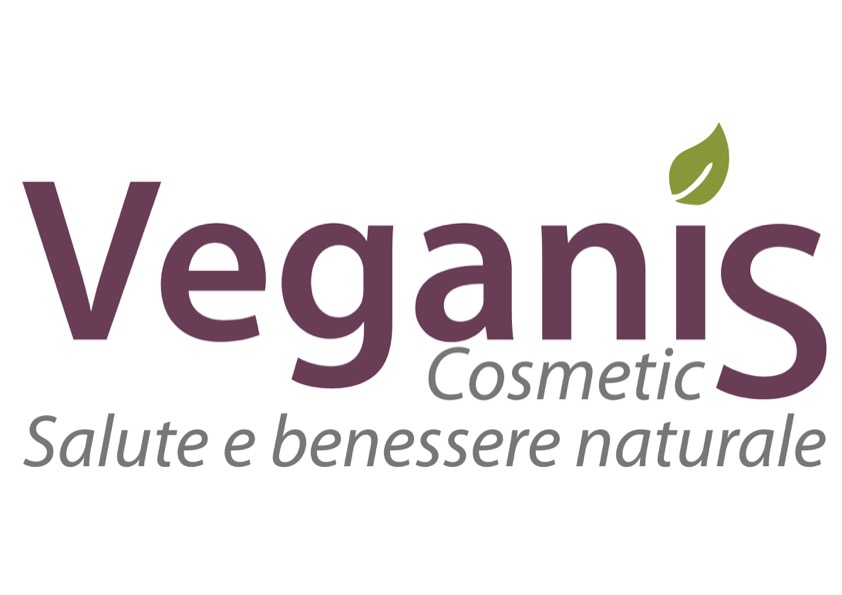 Modulo di recesso Per recedere dal contratto, si prega di compilare il modulo di recesso e allegarlo alla merce da restituire. Con la presente, revoco il contratto di acquisto per i seguenti articoli: ....................................................................................................................................................... ......................................................................................................................................................... ......................................................................................................................................................... Motivo del reso: ❏  Il prodotto non mi piace (1) ❏  Il prodotto è scaduto (2) ❏  Il prodotto è difettoso (3) ❏  Il prodotto è stato danneggiato dal trasporto (4) ❏  Mi è stato inviato il prodotto errato (5) Rimborso in denaro ❏ Rimborso attraverso buono acquisto (1) ❏ Rimborso in denaro (2) Numero ordine:................................................................................................................................ Merce ordinata il:............................................................................................................................. Merce ricevuta il:............................................................................................................................. Nome e indirizzo:............................................................................................................................ E-Mail collegata all'account:............................................................................................................ ......................................................................................................................................................... Data Firma 